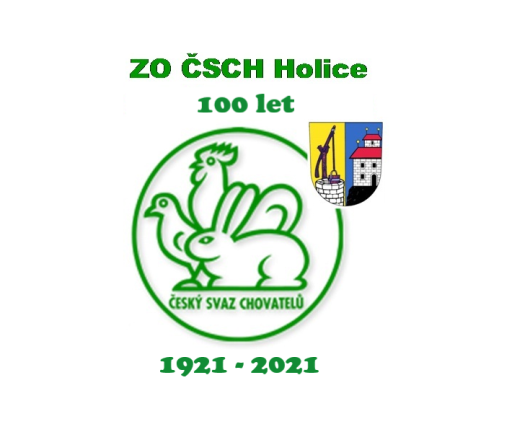 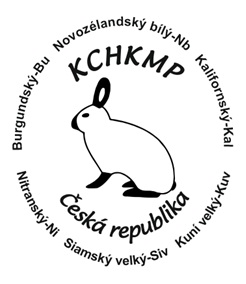 ZO ČSCH HoliceaKlub chovatelů králíků masných plemenzveXXX. MISTROVSTVÍ KLUBUMASNÝCH PLEMEN KRÁLÍKŮs mezinárodní účastíSOBOTA 13. ÚNORA 2021. 8 – 14 hodin. Velká část králíků nabídnuta k prodeji.Výstavní areál ZO ČSCH Holice, Puškinova 1018Více informací na www.chovatele-holice.wbs.cz